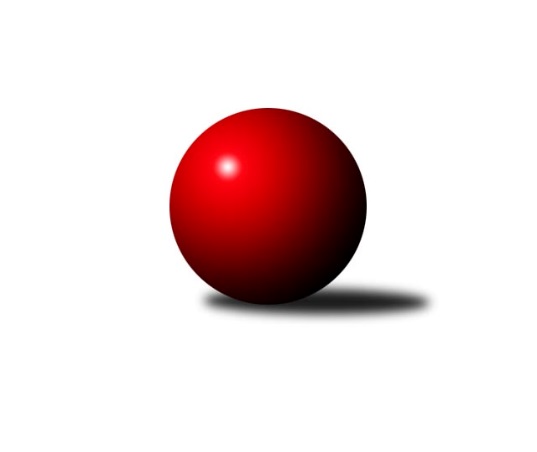 Č.11Ročník 2018/2019	5.6.2024 1. KLM 2018/2019Statistika 11. kolaTabulka družstev:		družstvo	záp	výh	rem	proh	skore	sety	průměr	body	plné	dorážka	chyby	1.	KK Slavoj Praha	11	8	1	2	62.0 : 26.0 	(154.5 : 109.5)	3481	17	2304	1177	14	2.	TJ Centropen Dačice	11	8	0	3	52.0 : 36.0 	(147.0 : 117.0)	3470	16	2263	1207	13.2	3.	KK Slovan Rosice	11	7	1	3	59.0 : 29.0 	(153.5 : 110.5)	3373	15	2238	1136	18.4	4.	TJ Loko České Velenice	11	7	0	4	45.0 : 43.0 	(135.5 : 128.5)	3390	14	2233	1156	18.3	5.	TJ Třebíč	11	6	1	4	46.0 : 42.0 	(132.0 : 132.0)	3419	13	2246	1173	17.3	6.	TJ Valašské Meziříčí	11	6	0	5	45.0 : 43.0 	(132.0 : 132.0)	3393	12	2259	1134	16.2	7.	KK Lokomotiva Tábor	11	6	0	5	39.5 : 48.5 	(125.5 : 138.5)	3330	12	2200	1130	20.6	8.	SKK Hořice	11	4	2	5	43.5 : 44.5 	(134.0 : 130.0)	3355	10	2210	1145	14.6	9.	KK Hvězda Trnovany	11	4	0	7	39.0 : 49.0 	(120.5 : 143.5)	3341	8	2249	1092	23	10.	SKK Jičín	11	3	1	7	34.0 : 54.0 	(110.0 : 154.0)	3304	7	2224	1080	24.9	11.	KK Zábřeh	11	3	0	8	34.0 : 54.0 	(119.5 : 144.5)	3322	6	2213	1109	19.5	12.	TJ Sokol Duchcov	11	1	0	10	29.0 : 59.0 	(120.0 : 144.0)	3331	2	2241	1090	29.5Tabulka doma:		družstvo	záp	výh	rem	proh	skore	sety	průměr	body	maximum	minimum	1.	KK Slovan Rosice	6	5	0	1	37.0 : 11.0 	(94.0 : 50.0)	3468	10	3576	3347	2.	TJ Centropen Dačice	6	5	0	1	33.0 : 15.0 	(86.5 : 57.5)	3495	10	3614	3411	3.	KK Slavoj Praha	5	4	1	0	31.0 : 9.0 	(76.0 : 44.0)	3444	9	3543	3353	4.	KK Hvězda Trnovany	7	4	0	3	33.0 : 23.0 	(87.5 : 80.5)	3430	8	3485	3305	5.	TJ Loko České Velenice	4	3	0	1	18.0 : 14.0 	(53.0 : 43.0)	3485	6	3528	3450	6.	SKK Jičín	5	3	0	2	21.0 : 19.0 	(60.0 : 60.0)	3322	6	3349	3282	7.	KK Lokomotiva Tábor	5	3	0	2	19.0 : 21.0 	(59.5 : 60.5)	3255	6	3303	3214	8.	TJ Třebíč	5	2	1	2	19.0 : 21.0 	(61.0 : 59.0)	3427	5	3460	3365	9.	TJ Valašské Meziříčí	6	2	0	4	19.0 : 29.0 	(68.5 : 75.5)	3468	4	3576	3376	10.	KK Zábřeh	7	2	0	5	23.0 : 33.0 	(80.0 : 88.0)	3303	4	3342	3249	11.	SKK Hořice	5	1	1	3	16.5 : 23.5 	(63.0 : 57.0)	3414	3	3446	3375	12.	TJ Sokol Duchcov	5	1	0	4	16.0 : 24.0 	(57.0 : 63.0)	3382	2	3443	3289Tabulka venku:		družstvo	záp	výh	rem	proh	skore	sety	průměr	body	maximum	minimum	1.	TJ Valašské Meziříčí	5	4	0	1	26.0 : 14.0 	(63.5 : 56.5)	3378	8	3478	3249	2.	KK Slavoj Praha	6	4	0	2	31.0 : 17.0 	(78.5 : 65.5)	3487	8	3540	3410	3.	TJ Třebíč	6	4	0	2	27.0 : 21.0 	(71.0 : 73.0)	3418	8	3569	3273	4.	TJ Loko České Velenice	7	4	0	3	27.0 : 29.0 	(82.5 : 85.5)	3376	8	3490	3223	5.	SKK Hořice	6	3	1	2	27.0 : 21.0 	(71.0 : 73.0)	3343	7	3465	3253	6.	TJ Centropen Dačice	5	3	0	2	19.0 : 21.0 	(60.5 : 59.5)	3465	6	3601	3315	7.	KK Lokomotiva Tábor	6	3	0	3	20.5 : 27.5 	(66.0 : 78.0)	3342	6	3444	3191	8.	KK Slovan Rosice	5	2	1	2	22.0 : 18.0 	(59.5 : 60.5)	3355	5	3471	3213	9.	KK Zábřeh	4	1	0	3	11.0 : 21.0 	(39.5 : 56.5)	3329	2	3409	3256	10.	SKK Jičín	6	0	1	5	13.0 : 35.0 	(50.0 : 94.0)	3301	1	3396	3172	11.	KK Hvězda Trnovany	4	0	0	4	6.0 : 26.0 	(33.0 : 63.0)	3334	0	3397	3264	12.	TJ Sokol Duchcov	6	0	0	6	13.0 : 35.0 	(63.0 : 81.0)	3322	0	3410	3223Tabulka podzimní části:		družstvo	záp	výh	rem	proh	skore	sety	průměr	body	doma	venku	1.	KK Slavoj Praha	11	8	1	2	62.0 : 26.0 	(154.5 : 109.5)	3481	17 	4 	1 	0 	4 	0 	2	2.	TJ Centropen Dačice	11	8	0	3	52.0 : 36.0 	(147.0 : 117.0)	3470	16 	5 	0 	1 	3 	0 	2	3.	KK Slovan Rosice	11	7	1	3	59.0 : 29.0 	(153.5 : 110.5)	3373	15 	5 	0 	1 	2 	1 	2	4.	TJ Loko České Velenice	11	7	0	4	45.0 : 43.0 	(135.5 : 128.5)	3390	14 	3 	0 	1 	4 	0 	3	5.	TJ Třebíč	11	6	1	4	46.0 : 42.0 	(132.0 : 132.0)	3419	13 	2 	1 	2 	4 	0 	2	6.	TJ Valašské Meziříčí	11	6	0	5	45.0 : 43.0 	(132.0 : 132.0)	3393	12 	2 	0 	4 	4 	0 	1	7.	KK Lokomotiva Tábor	11	6	0	5	39.5 : 48.5 	(125.5 : 138.5)	3330	12 	3 	0 	2 	3 	0 	3	8.	SKK Hořice	11	4	2	5	43.5 : 44.5 	(134.0 : 130.0)	3355	10 	1 	1 	3 	3 	1 	2	9.	KK Hvězda Trnovany	11	4	0	7	39.0 : 49.0 	(120.5 : 143.5)	3341	8 	4 	0 	3 	0 	0 	4	10.	SKK Jičín	11	3	1	7	34.0 : 54.0 	(110.0 : 154.0)	3304	7 	3 	0 	2 	0 	1 	5	11.	KK Zábřeh	11	3	0	8	34.0 : 54.0 	(119.5 : 144.5)	3322	6 	2 	0 	5 	1 	0 	3	12.	TJ Sokol Duchcov	11	1	0	10	29.0 : 59.0 	(120.0 : 144.0)	3331	2 	1 	0 	4 	0 	0 	6Tabulka jarní části:		družstvo	záp	výh	rem	proh	skore	sety	průměr	body	doma	venku	1.	KK Hvězda Trnovany	0	0	0	0	0.0 : 0.0 	(0.0 : 0.0)	0	0 	0 	0 	0 	0 	0 	0 	2.	SKK Hořice	0	0	0	0	0.0 : 0.0 	(0.0 : 0.0)	0	0 	0 	0 	0 	0 	0 	0 	3.	KK Lokomotiva Tábor	0	0	0	0	0.0 : 0.0 	(0.0 : 0.0)	0	0 	0 	0 	0 	0 	0 	0 	4.	TJ Loko České Velenice	0	0	0	0	0.0 : 0.0 	(0.0 : 0.0)	0	0 	0 	0 	0 	0 	0 	0 	5.	KK Slavoj Praha	0	0	0	0	0.0 : 0.0 	(0.0 : 0.0)	0	0 	0 	0 	0 	0 	0 	0 	6.	TJ Sokol Duchcov	0	0	0	0	0.0 : 0.0 	(0.0 : 0.0)	0	0 	0 	0 	0 	0 	0 	0 	7.	SKK Jičín	0	0	0	0	0.0 : 0.0 	(0.0 : 0.0)	0	0 	0 	0 	0 	0 	0 	0 	8.	KK Zábřeh	0	0	0	0	0.0 : 0.0 	(0.0 : 0.0)	0	0 	0 	0 	0 	0 	0 	0 	9.	TJ Valašské Meziříčí	0	0	0	0	0.0 : 0.0 	(0.0 : 0.0)	0	0 	0 	0 	0 	0 	0 	0 	10.	TJ Centropen Dačice	0	0	0	0	0.0 : 0.0 	(0.0 : 0.0)	0	0 	0 	0 	0 	0 	0 	0 	11.	KK Slovan Rosice	0	0	0	0	0.0 : 0.0 	(0.0 : 0.0)	0	0 	0 	0 	0 	0 	0 	0 	12.	TJ Třebíč	0	0	0	0	0.0 : 0.0 	(0.0 : 0.0)	0	0 	0 	0 	0 	0 	0 	0 Zisk bodů pro družstvo:		jméno hráče	družstvo	body	zápasy	v %	dílčí body	sety	v %	1.	Zdeněk Gartus 	KK Slavoj Praha 	10	/	11	(91%)	32	/	44	(73%)	2.	Daniel Kovář 	TJ Centropen Dačice 	9	/	11	(82%)	29	/	44	(66%)	3.	Jiří Drábek 	SKK Jičín 	9	/	11	(82%)	28.5	/	44	(65%)	4.	Zdeněk Dvořák 	TJ Loko České Velenice 	9	/	11	(82%)	26.5	/	44	(60%)	5.	Petr Chval 	KK Lokomotiva Tábor 	8	/	10	(80%)	29.5	/	40	(74%)	6.	Jan Vařák 	KK Slovan Rosice 	8	/	10	(80%)	27	/	40	(68%)	7.	Ivo Fabík 	KK Slovan Rosice 	8	/	10	(80%)	25.5	/	40	(64%)	8.	Kamil Nestrojil 	TJ Třebíč 	8	/	11	(73%)	28.5	/	44	(65%)	9.	Robert Pevný 	TJ Třebíč 	8	/	11	(73%)	26.5	/	44	(60%)	10.	Pavel Louda 	SKK Jičín 	8	/	11	(73%)	24	/	44	(55%)	11.	Petr Pavlík 	KK Slavoj Praha 	8	/	11	(73%)	24	/	44	(55%)	12.	Josef Šálek 	KK Hvězda Trnovany 	7	/	10	(70%)	25.5	/	40	(64%)	13.	Jiří Němec 	TJ Centropen Dačice 	7	/	10	(70%)	24.5	/	40	(61%)	14.	Adam Palko 	KK Slovan Rosice 	7	/	10	(70%)	23	/	40	(58%)	15.	František Rusín 	KK Slavoj Praha 	7	/	10	(70%)	21.5	/	40	(54%)	16.	Jaroslav Hažva 	KK Slavoj Praha 	7	/	11	(64%)	30	/	44	(68%)	17.	Radim Metelka 	TJ Valašské Meziříčí 	7	/	11	(64%)	29.5	/	44	(67%)	18.	Jiří Mikoláš 	TJ Třebíč 	7	/	11	(64%)	26	/	44	(59%)	19.	Martin Hažva 	SKK Hořice 	7	/	11	(64%)	25.5	/	44	(58%)	20.	Vojtěch Tulka 	SKK Hořice 	7	/	11	(64%)	24.5	/	44	(56%)	21.	Michal Koubek 	KK Hvězda Trnovany 	7	/	11	(64%)	24	/	44	(55%)	22.	Tomáš Cabák 	TJ Valašské Meziříčí 	7	/	11	(64%)	24	/	44	(55%)	23.	Jiří Zemek 	KK Slovan Rosice 	6	/	8	(75%)	22	/	32	(69%)	24.	Jan Mecerod 	KK Slovan Rosice 	6	/	8	(75%)	19	/	32	(59%)	25.	Petr Žahourek 	TJ Centropen Dačice 	6	/	9	(67%)	24	/	36	(67%)	26.	Ladislav Chmel 	TJ Loko České Velenice 	6	/	10	(60%)	22.5	/	40	(56%)	27.	Josef Sitta 	KK Zábřeh 	6	/	10	(60%)	20.5	/	40	(51%)	28.	Pavel Jedlička 	KK Hvězda Trnovany 	6	/	10	(60%)	20	/	40	(50%)	29.	Martin Sitta 	KK Zábřeh 	6	/	11	(55%)	26	/	44	(59%)	30.	Jaromír Šklíba 	SKK Hořice 	6	/	11	(55%)	25	/	44	(57%)	31.	Karel Smažík 	KK Lokomotiva Tábor 	6	/	11	(55%)	22	/	44	(50%)	32.	Jaroslav Bulant 	TJ Sokol Duchcov 	6	/	11	(55%)	21.5	/	44	(49%)	33.	Dalibor Tuček 	TJ Valašské Meziříčí 	5	/	5	(100%)	16.5	/	20	(83%)	34.	David Kuděj 	KK Slavoj Praha 	5	/	8	(63%)	18	/	32	(56%)	35.	Ondřej Touš 	TJ Loko České Velenice 	5	/	10	(50%)	25	/	40	(63%)	36.	Jiří Semelka 	TJ Sokol Duchcov 	5	/	10	(50%)	21	/	40	(53%)	37.	Dalibor Matyáš 	KK Slovan Rosice 	5	/	10	(50%)	18	/	40	(45%)	38.	Ladislav Takáč 	KK Lokomotiva Tábor 	5	/	10	(50%)	17.5	/	40	(44%)	39.	Mojmír Holec 	TJ Centropen Dačice 	5	/	11	(45%)	24	/	44	(55%)	40.	Radek Kroupa 	SKK Hořice 	5	/	11	(45%)	22.5	/	44	(51%)	41.	Marek Ollinger 	KK Zábřeh 	5	/	11	(45%)	22	/	44	(50%)	42.	Jaroslav Mihál 	KK Lokomotiva Tábor 	5	/	11	(45%)	19	/	44	(43%)	43.	Lukáš Vik 	SKK Hořice 	4.5	/	10	(45%)	20	/	40	(50%)	44.	Václav Rypel 	TJ Třebíč 	4	/	5	(80%)	12	/	20	(60%)	45.	Miloš Civín 	TJ Sokol Duchcov 	4	/	6	(67%)	11.5	/	24	(48%)	46.	Petr Fabian 	KK Hvězda Trnovany 	4	/	8	(50%)	14.5	/	32	(45%)	47.	Josef Pecha 	TJ Sokol Duchcov 	4	/	9	(44%)	19.5	/	36	(54%)	48.	Tomáš Maroušek 	TJ Loko České Velenice 	4	/	9	(44%)	18.5	/	36	(51%)	49.	Jiří Axman st.	KK Slovan Rosice 	4	/	9	(44%)	17	/	36	(47%)	50.	Michal Juroška 	TJ Valašské Meziříčí 	4	/	9	(44%)	13	/	36	(36%)	51.	Karel Novák 	TJ Centropen Dačice 	4	/	10	(40%)	22	/	40	(55%)	52.	Dalibor Jandík 	TJ Valašské Meziříčí 	4	/	10	(40%)	18.5	/	40	(46%)	53.	Milan Stránský 	KK Hvězda Trnovany 	4	/	10	(40%)	17	/	40	(43%)	54.	Zdeněk Švub 	KK Zábřeh 	4	/	11	(36%)	19	/	44	(43%)	55.	Petr Kolář 	SKK Jičín 	4	/	11	(36%)	13	/	44	(30%)	56.	David Kášek 	KK Lokomotiva Tábor 	3.5	/	11	(32%)	21	/	44	(48%)	57.	Lukáš Janko 	KK Slavoj Praha 	3	/	5	(60%)	13	/	20	(65%)	58.	Zbyněk Dvořák 	TJ Loko České Velenice 	3	/	7	(43%)	14	/	28	(50%)	59.	Evžen Valtr 	KK Slavoj Praha 	3	/	7	(43%)	13	/	28	(46%)	60.	Tomáš Dražil 	KK Zábřeh 	3	/	7	(43%)	11.5	/	28	(41%)	61.	Pavel Kabelka 	TJ Centropen Dačice 	3	/	7	(43%)	11	/	28	(39%)	62.	Zdenek Ransdorf 	TJ Sokol Duchcov 	3	/	8	(38%)	17	/	32	(53%)	63.	František Kopecký 	TJ Sokol Duchcov 	3	/	8	(38%)	12	/	32	(38%)	64.	Jaroslav Soukup 	SKK Jičín 	3	/	9	(33%)	14.5	/	36	(40%)	65.	Dalibor Lang 	TJ Třebíč 	3	/	10	(30%)	17	/	40	(43%)	66.	Branislav Černuška 	TJ Loko České Velenice 	3	/	11	(27%)	20	/	44	(45%)	67.	Petr Babák 	TJ Valašské Meziříčí 	2	/	3	(67%)	6	/	12	(50%)	68.	Pavel Nežádal 	SKK Hořice 	2	/	3	(67%)	5.5	/	12	(46%)	69.	Jiří Baier 	SKK Hořice 	2	/	4	(50%)	8	/	16	(50%)	70.	Roman Bureš 	SKK Jičín 	2	/	7	(29%)	11	/	28	(39%)	71.	Roman Voráček 	KK Hvězda Trnovany 	2	/	7	(29%)	11	/	28	(39%)	72.	Daniel Šefr 	TJ Valašské Meziříčí 	2	/	10	(20%)	14.5	/	40	(36%)	73.	Mojmír Novotný 	TJ Třebíč 	2	/	10	(20%)	14.5	/	40	(36%)	74.	Jiří Flídr 	KK Zábřeh 	2	/	10	(20%)	12.5	/	40	(31%)	75.	Petr Vojtíšek 	TJ Centropen Dačice 	1	/	1	(100%)	2.5	/	4	(63%)	76.	Martin Kuropata 	TJ Valašské Meziříčí 	1	/	1	(100%)	2	/	4	(50%)	77.	Luboš Kolařík 	SKK Jičín 	1	/	2	(50%)	3	/	8	(38%)	78.	Václav Švub 	KK Zábřeh 	1	/	3	(33%)	6	/	12	(50%)	79.	Pavel Kaan 	SKK Jičín 	1	/	3	(33%)	4	/	12	(33%)	80.	Josef Brtník 	TJ Centropen Dačice 	1	/	4	(25%)	8	/	16	(50%)	81.	Vladimír Výrek 	TJ Valašské Meziříčí 	1	/	4	(25%)	6.5	/	16	(41%)	82.	František Dobiáš 	TJ Sokol Duchcov 	1	/	6	(17%)	10	/	24	(42%)	83.	Miroslav Dvořák 	TJ Loko České Velenice 	1	/	6	(17%)	8	/	24	(33%)	84.	Oldřich Roubek 	KK Lokomotiva Tábor 	1	/	10	(10%)	13	/	40	(33%)	85.	Daniel Aujezdský 	KK Lokomotiva Tábor 	0	/	1	(0%)	2	/	4	(50%)	86.	Martin Zvoníček 	SKK Hořice 	0	/	1	(0%)	2	/	4	(50%)	87.	Vladimír Kučera 	KK Lokomotiva Tábor 	0	/	1	(0%)	1.5	/	4	(38%)	88.	Jaroslav Tenkl 	TJ Třebíč 	0	/	1	(0%)	1	/	4	(25%)	89.	Jiří Michálek 	KK Zábřeh 	0	/	1	(0%)	1	/	4	(25%)	90.	Michal Waszniovski 	TJ Centropen Dačice 	0	/	1	(0%)	1	/	4	(25%)	91.	Lukáš Doseděl 	KK Zábřeh 	0	/	1	(0%)	0	/	4	(0%)	92.	Marcel Pouznar 	KK Lokomotiva Tábor 	0	/	1	(0%)	0	/	4	(0%)	93.	Milan Kabelka 	TJ Centropen Dačice 	0	/	1	(0%)	0	/	4	(0%)	94.	Zdeněk Kandl 	KK Hvězda Trnovany 	0	/	5	(0%)	4	/	20	(20%)	95.	Jan Ransdorf 	TJ Sokol Duchcov 	0	/	6	(0%)	5.5	/	24	(23%)	96.	Jaroslav Soukup 	SKK Jičín 	0	/	7	(0%)	8	/	28	(29%)	97.	Aleš Zeman 	TJ Třebíč 	0	/	7	(0%)	6.5	/	28	(23%)Průměry na kuželnách:		kuželna	průměr	plné	dorážka	chyby	výkon na hráče	1.	TJ Valašské Meziříčí, 1-4	3487	2286	1201	15.5	(581.2)	2.	České Velenice, 1-4	3466	2295	1171	17.1	(577.8)	3.	TJ Centropen Dačice, 1-4	3430	2254	1175	19.7	(571.8)	4.	KK Slovan Rosice, 1-4	3423	2259	1163	17.6	(570.6)	5.	SKK Hořice, 1-4	3410	2250	1160	17.5	(568.5)	6.	TJ Třebíč, 1-4	3406	2237	1168	16.9	(567.7)	7.	Duchcov, 1-4	3402	2253	1148	22.0	(567.0)	8.	KK Slavia Praha, 1-4	3365	2235	1129	16.3	(560.9)	9.	SKK Jičín, 1-4	3322	2223	1099	23.6	(553.8)	10.	KK Zábřeh, 1-4	3319	2205	1114	18.2	(553.3)	11.	Tábor, 1-4	3245	2169	1076	22.8	(541.0)Nejlepší výkony na kuželnách:TJ Valašské Meziříčí, 1-4TJ Centropen Dačice	3601	9. kolo	Robert Pevný 	TJ Třebíč	639	10. koloTJ Valašské Meziříčí	3576	8. kolo	Dalibor Jandík 	TJ Valašské Meziříčí	633	8. koloTJ Třebíč	3569	10. kolo	Petr Žahourek 	TJ Centropen Dačice	632	9. koloTJ Valašské Meziříčí	3517	2. kolo	Zdenek Ransdorf 	TJ Sokol Duchcov	626	2. koloKK Slavoj Praha	3511	8. kolo	Tomáš Cabák 	TJ Valašské Meziříčí	625	2. koloTJ Loko České Velenice	3490	4. kolo	Jaroslav Hažva 	KK Slavoj Praha	614	8. koloTJ Valašské Meziříčí	3482	10. kolo	Tomáš Cabák 	TJ Valašské Meziříčí	614	10. koloKK Slovan Rosice	3471	6. kolo	Tomáš Cabák 	TJ Valašské Meziříčí	614	8. koloTJ Valašské Meziříčí	3464	6. kolo	Ondřej Touš 	TJ Loko České Velenice	613	4. koloTJ Sokol Duchcov	3398	2. kolo	Zdeněk Gartus 	KK Slavoj Praha	612	8. koloČeské Velenice, 1-4KK Slavoj Praha	3540	10. kolo	Zdeněk Dvořák 	TJ Loko České Velenice	657	10. koloTJ Loko České Velenice	3528	5. kolo	Tomáš Maroušek 	TJ Loko České Velenice	623	5. koloTJ Loko České Velenice	3496	10. kolo	Ondřej Touš 	TJ Loko České Velenice	613	7. koloTJ Loko České Velenice	3466	7. kolo	Ladislav Chmel 	TJ Loko České Velenice	609	5. koloTJ Centropen Dačice	3458	5. kolo	Petr Žahourek 	TJ Centropen Dačice	609	5. koloTJ Loko České Velenice	3450	9. kolo	Miloš Civín 	TJ Sokol Duchcov	606	9. koloTJ Sokol Duchcov	3410	9. kolo	Jaroslav Hažva 	KK Slavoj Praha	606	10. koloTJ Třebíč	3386	7. kolo	Robert Pevný 	TJ Třebíč	605	7. kolo		. kolo	Branislav Černuška 	TJ Loko České Velenice	601	7. kolo		. kolo	Zdeněk Gartus 	KK Slavoj Praha	600	10. koloTJ Centropen Dačice, 1-4TJ Centropen Dačice	3614	8. kolo	Petr Žahourek 	TJ Centropen Dačice	649	8. koloTJ Centropen Dačice	3524	10. kolo	Zdeněk Gartus 	KK Slavoj Praha	647	11. koloKK Slavoj Praha	3513	11. kolo	Petr Žahourek 	TJ Centropen Dačice	624	2. koloTJ Centropen Dačice	3510	6. kolo	Jiří Němec 	TJ Centropen Dačice	617	8. koloTJ Centropen Dačice	3461	11. kolo	Jaroslav Hažva 	KK Slavoj Praha	609	11. koloTJ Centropen Dačice	3448	2. kolo	Mojmír Holec 	TJ Centropen Dačice	609	8. koloKK Lokomotiva Tábor	3444	10. kolo	Petr Žahourek 	TJ Centropen Dačice	608	4. koloTJ Centropen Dačice	3411	4. kolo	Mojmír Holec 	TJ Centropen Dačice	608	10. koloSKK Hořice	3373	4. kolo	Daniel Kovář 	TJ Centropen Dačice	606	6. koloKK Hvězda Trnovany	3359	8. kolo	Mojmír Holec 	TJ Centropen Dačice	602	6. koloKK Slovan Rosice, 1-4KK Slovan Rosice	3576	2. kolo	Jan Vařák 	KK Slovan Rosice	623	10. koloKK Slovan Rosice	3487	10. kolo	Jan Mecerod 	KK Slovan Rosice	612	4. koloKK Slovan Rosice	3487	4. kolo	Dalibor Matyáš 	KK Slovan Rosice	611	2. koloKK Slovan Rosice	3480	5. kolo	Zdeněk Gartus 	KK Slavoj Praha	610	4. koloTJ Třebíč	3436	9. kolo	Jan Mecerod 	KK Slovan Rosice	608	5. koloKK Slovan Rosice	3429	9. kolo	Zdeněk Dvořák 	TJ Loko České Velenice	606	2. koloTJ Loko České Velenice	3429	2. kolo	Ivo Fabík 	KK Slovan Rosice	604	2. koloKK Slavoj Praha	3410	4. kolo	Jiří Zemek 	KK Slovan Rosice	602	10. koloTJ Sokol Duchcov	3374	10. kolo	Josef Pecha 	TJ Sokol Duchcov	600	10. koloKK Slovan Rosice	3347	7. kolo	Jan Mecerod 	KK Slovan Rosice	598	9. koloSKK Hořice, 1-4TJ Valašské Meziříčí	3452	3. kolo	Radim Metelka 	TJ Valašské Meziříčí	635	3. koloTJ Loko České Velenice	3447	11. kolo	Jiří Drábek 	SKK Jičín	620	7. koloSKK Hořice	3446	7. kolo	Tomáš Cabák 	TJ Valašské Meziříčí	618	3. koloSKK Hořice	3434	1. kolo	Radek Kroupa 	SKK Hořice	606	7. koloKK Lokomotiva Tábor	3414	5. kolo	Jaromír Šklíba 	SKK Hořice	600	3. koloSKK Hořice	3412	11. kolo	Petr Chval 	KK Lokomotiva Tábor	598	5. koloSKK Hořice	3401	5. kolo	Adam Palko 	KK Slovan Rosice	593	1. koloKK Slovan Rosice	3383	1. kolo	Branislav Černuška 	TJ Loko České Velenice	593	11. koloSKK Hořice	3375	3. kolo	Zdeněk Dvořák 	TJ Loko České Velenice	593	11. koloSKK Jičín	3344	7. kolo	Martin Hažva 	SKK Hořice	589	7. koloTJ Třebíč, 1-4TJ Centropen Dačice	3467	1. kolo	Robert Pevný 	TJ Třebíč	639	4. koloTJ Třebíč	3460	1. kolo	Robert Pevný 	TJ Třebíč	615	6. koloTJ Třebíč	3442	8. kolo	Robert Pevný 	TJ Třebíč	606	1. koloTJ Třebíč	3435	4. kolo	Marek Ollinger 	KK Zábřeh	606	8. koloTJ Třebíč	3434	11. kolo	Kamil Nestrojil 	TJ Třebíč	605	8. koloKK Zábřeh	3409	8. kolo	Jiří Mikoláš 	TJ Třebíč	604	1. koloSKK Jičín	3396	4. kolo	Kamil Nestrojil 	TJ Třebíč	602	1. koloSKK Hořice	3392	6. kolo	Vojtěch Tulka 	SKK Hořice	595	6. koloTJ Třebíč	3365	6. kolo	Václav Rypel 	TJ Třebíč	595	11. koloKK Hvězda Trnovany	3264	11. kolo	Daniel Kovář 	TJ Centropen Dačice	593	1. koloDuchcov, 1-4KK Slavoj Praha	3494	6. kolo	Zdenek Ransdorf 	TJ Sokol Duchcov	649	8. koloKK Hvězda Trnovany	3485	10. kolo	Martin Hažva 	SKK Hořice	632	8. koloKK Hvězda Trnovany	3485	9. kolo	Michal Koubek 	KK Hvězda Trnovany	626	7. koloTJ Centropen Dačice	3485	3. kolo	Michal Koubek 	KK Hvězda Trnovany	618	1. koloTJ Valašské Meziříčí	3478	7. kolo	Martin Sitta 	KK Zábřeh	614	11. koloSKK Hořice	3465	8. kolo	Jaroslav Bulant 	TJ Sokol Duchcov	613	5. koloKK Hvězda Trnovany	3461	3. kolo	Josef Šálek 	KK Hvězda Trnovany	612	3. koloTJ Sokol Duchcov	3443	1. kolo	Radim Metelka 	TJ Valašské Meziříčí	610	7. koloTJ Třebíč	3437	5. kolo	Josef Šálek 	KK Hvězda Trnovany	609	9. koloKK Hvězda Trnovany	3432	7. kolo	Michal Koubek 	KK Hvězda Trnovany	608	6. koloKK Slavia Praha, 1-4KK Slavoj Praha	3543	3. kolo	Robert Pevný 	TJ Třebíč	662	3. koloKK Slavoj Praha	3476	7. kolo	Jaroslav Hažva 	KK Slavoj Praha	647	3. koloKK Slavoj Praha	3447	5. kolo	Zdeněk Gartus 	KK Slavoj Praha	631	7. koloTJ Třebíč	3407	3. kolo	Petr Chval 	KK Lokomotiva Tábor	622	1. koloKK Slavoj Praha	3401	1. kolo	David Kuděj 	KK Slavoj Praha	622	3. koloKK Slavoj Praha	3353	9. kolo	Jaroslav Hažva 	KK Slavoj Praha	620	5. koloSKK Jičín	3331	5. kolo	Zdeněk Gartus 	KK Slavoj Praha	604	1. koloSKK Hořice	3253	9. kolo	Kamil Nestrojil 	TJ Třebíč	599	3. koloTJ Sokol Duchcov	3250	7. kolo	Zdeněk Gartus 	KK Slavoj Praha	598	3. koloKK Lokomotiva Tábor	3191	1. kolo	Jaroslav Bulant 	TJ Sokol Duchcov	598	7. koloSKK Jičín, 1-4TJ Loko České Velenice	3365	8. kolo	David Kášek 	KK Lokomotiva Tábor	608	3. koloKK Lokomotiva Tábor	3358	3. kolo	Ladislav Chmel 	TJ Loko České Velenice	606	8. koloSKK Jičín	3349	8. kolo	Pavel Louda 	SKK Jičín	602	6. koloSKK Jičín	3346	11. kolo	Jiří Drábek 	SKK Jičín	602	1. koloSKK Jičín	3327	1. kolo	Roman Bureš 	SKK Jičín	591	11. koloTJ Valašské Meziříčí	3313	1. kolo	Tomáš Maroušek 	TJ Loko České Velenice	590	8. koloKK Slovan Rosice	3304	11. kolo	Jiří Drábek 	SKK Jičín	589	6. koloSKK Jičín	3304	6. kolo	Pavel Louda 	SKK Jičín	588	11. koloSKK Jičín	3282	3. kolo	Zdenek Ransdorf 	TJ Sokol Duchcov	586	6. koloTJ Sokol Duchcov	3277	6. kolo	Vladimír Výrek 	TJ Valašské Meziříčí	585	1. koloKK Zábřeh, 1-4KK Slavoj Praha	3453	2. kolo	Evžen Valtr 	KK Slavoj Praha	622	2. koloKK Slovan Rosice	3402	3. kolo	Jaroslav Hažva 	KK Slavoj Praha	621	2. koloTJ Valašské Meziříčí	3399	5. kolo	Radim Metelka 	TJ Valašské Meziříčí	615	5. koloTJ Loko České Velenice	3351	1. kolo	Zdeněk Gartus 	KK Slavoj Praha	615	2. koloKK Zábřeh	3342	10. kolo	Ivo Fabík 	KK Slovan Rosice	600	3. koloKK Zábřeh	3316	9. kolo	Martin Sitta 	KK Zábřeh	597	7. koloKK Zábřeh	3316	5. kolo	Josef Sitta 	KK Zábřeh	594	10. koloKK Zábřeh	3310	1. kolo	Martin Hažva 	SKK Hořice	592	10. koloKK Zábřeh	3304	3. kolo	Josef Sitta 	KK Zábřeh	591	3. koloSKK Hořice	3295	10. kolo	Pavel Louda 	SKK Jičín	589	9. koloTábor, 1-4KK Lokomotiva Tábor	3303	6. kolo	Petr Chval 	KK Lokomotiva Tábor	613	11. koloKK Lokomotiva Tábor	3295	4. kolo	Petr Chval 	KK Lokomotiva Tábor	604	4. koloTJ Třebíč	3273	2. kolo	Robert Pevný 	TJ Třebíč	586	2. koloTJ Valašské Meziříčí	3249	11. kolo	Petr Chval 	KK Lokomotiva Tábor	585	2. koloKK Lokomotiva Tábor	3237	8. kolo	Petr Chval 	KK Lokomotiva Tábor	582	6. koloKK Lokomotiva Tábor	3228	2. kolo	Ladislav Takáč 	KK Lokomotiva Tábor	573	6. koloTJ Loko České Velenice	3223	6. kolo	Dalibor Jandík 	TJ Valašské Meziříčí	573	11. koloTJ Sokol Duchcov	3223	4. kolo	Radim Metelka 	TJ Valašské Meziříčí	572	11. koloKK Lokomotiva Tábor	3214	11. kolo	Karel Smažík 	KK Lokomotiva Tábor	570	2. koloKK Slovan Rosice	3213	8. kolo	Oldřich Roubek 	KK Lokomotiva Tábor	567	4. koloČetnost výsledků:	8.0 : 0.0	2x	7.0 : 1.0	10x	6.0 : 2.0	11x	5.0 : 3.0	12x	4.0 : 4.0	3x	3.0 : 5.0	10x	2.5 : 5.5	1x	2.0 : 6.0	12x	1.0 : 7.0	5x